Solución:Ahora si calculamos en la calculadora sen(40º) la distancia aproximada es de 2334 m.R: La distancia es de  (expresada)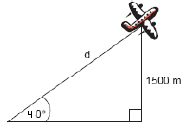 